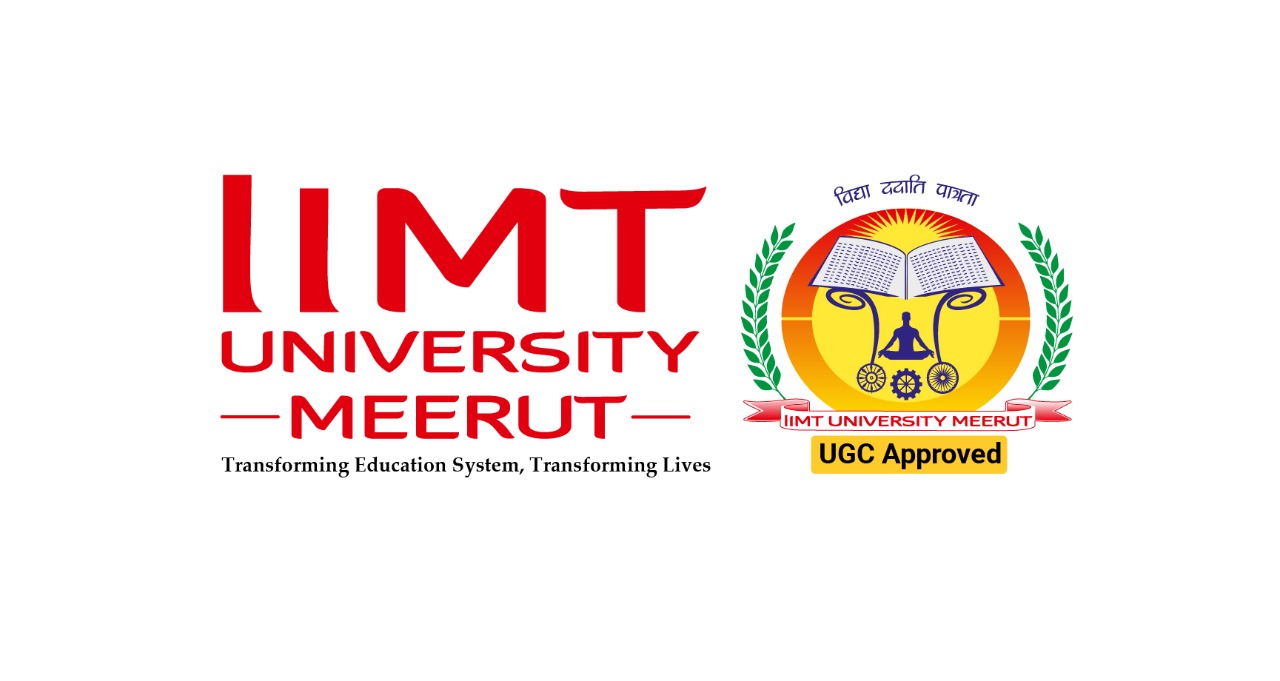 REPORT ON VIVA-VOCE FOR DOCTOR OF PHILOSOPHY (PH.D)Signature of Examiners with Date:Submitted by SUPERVISOR, (Name and Signature with Date):___________________________________________Forwarded by DEAN (Name and Signature with Date):____________________________________________________The following needs to be submitted along with this report:Certificate for final version of thesisReceipt of Thesis at the Central LibraryRemuneration Bill of External ExaminerFor Office Use onlyHead Ph.D.Date: ________________									VC IIMTU											Date: ________________1.Name of Scholar2.Admission No.Date of Ph.D. AdmissionDate of Ph.D. AdmissionDate of Ph.D. AdmissionDD/MM/YYYYDD/MM/YYYY3.Registration Status of the Scholar(Put √ Mark)Registration Status of the Scholar(Put √ Mark)Full-TimePart-TimeExternal4.DepartmentBranch(if any)Branch(if any)5.Date of Viva-voceDD/MM/YYYYDD/MM/YYYYDD/MM/YYYYDD/MM/YYYYDD/MM/YYYYDD/MM/YYYYDD/MM/YYYY6.Title of Thesis in English7.Title of Thesis(Pronunciation in Hindi)8.Performance9.Suggestions, if any10.Recommendation for award of DegreeName & Affiliation of External Examiner (UP)Signature (with Date) of External Examiner (Outside UP)Name (Department)PositionSignatureSupervisorMember (Dept.)Member (Sister Dept.)Co-Supervisor, if anyCertificate for final version of thesis submitted along with this report☐ Yes☐ NoReceipt of Thesis (Soft Copy) at the Central Library☐ Yes☐ NoRemuneration Bill of External Examiner☐ Yes☐ NoObservations, if any